          Environmental ScienceChapter 18: Renewable Energy 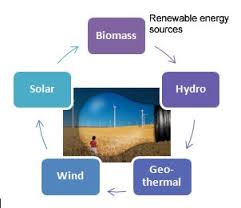 Class Website: http://aofscience.weebly.comMr. Gutierrez’s email: gutierrezbr@elizabeth.k12.nj.usName of Environmental Scientist (Your Name):_______________________________________________________________Period: ___________Table of ContentsBIOMASS ENERGYGEOTHERMAL ENERGYSteam and how water produced by geothermal energy can be used for generating electricity and for heating. 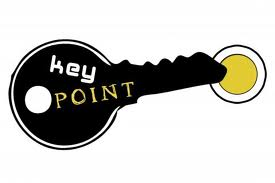 Underground heat generated by ___________________________ and breakdown of radioactive elementsUsually accessed by _______________________ below ground; __________________________________________, generating electricity.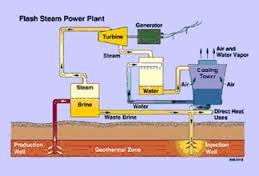 Can be used directly by ______________________________ from its source into homes and businessesGround source heat pumps use naturally temperate soil, a few feet underground, to _____________________________ and to cool them in summer.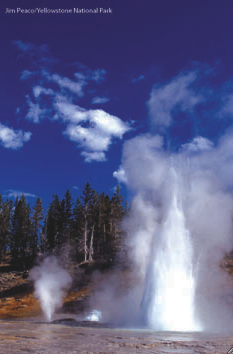 ___________________ (shown above) erupt because of geothermal energy.THINK. PAIR. SHARE. With a partner, take a few moments to discuss the benefits and costs of geothermal energy.Benefits and Costs of Geothermal EnergyBenefits and Costs of Geothermal EnergyELECTRICITY FROM HYDROPOWERThe movement of water can be used to generate electricity.Hydropower is generated by ______________________________________________.Two basic approaches:  ________________________________________and pushes turbines._______________________________ is diverted through turbines.Naturally flowing water can lead to a ___________________supply of electricity. Dams provide ______________________ electricity but can _____________________ natural habitats. 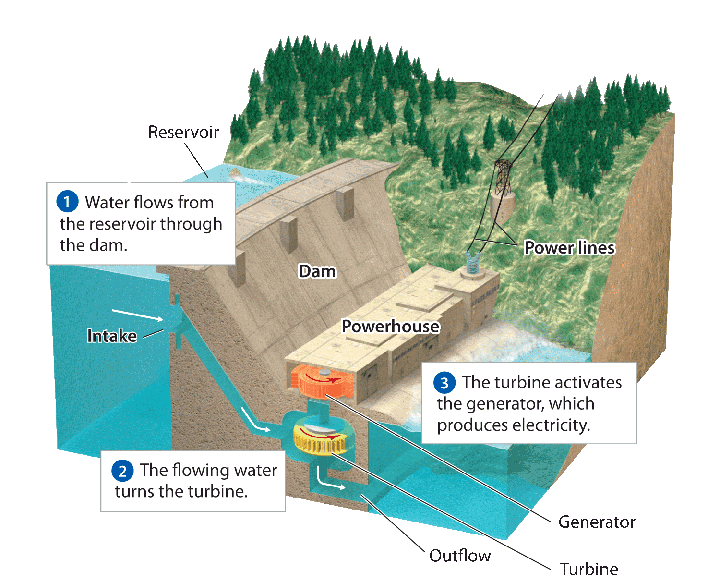 Benefits and Costs of HydropowerTIDAL ENERGYElectricity generated by the ___________________________________________Tidal waters push turbines in a dam.The best places to harness tidal energy have ________________________ in the heights of high and low tides. Generates _____________________________, but shore ecosystems can be negatively affected and very few locations are currently suitable.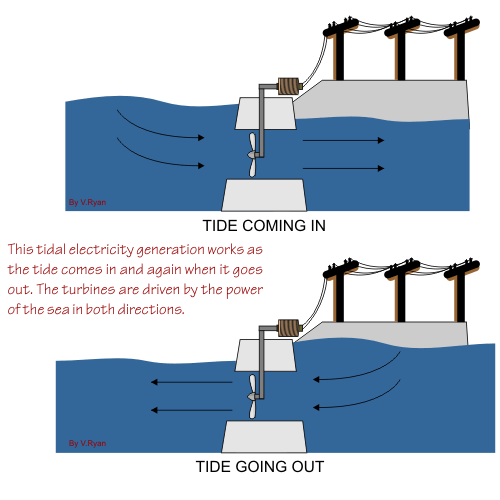 SOLAR ENERGY The sun’s energy can be used to heat buildings and generate electricity.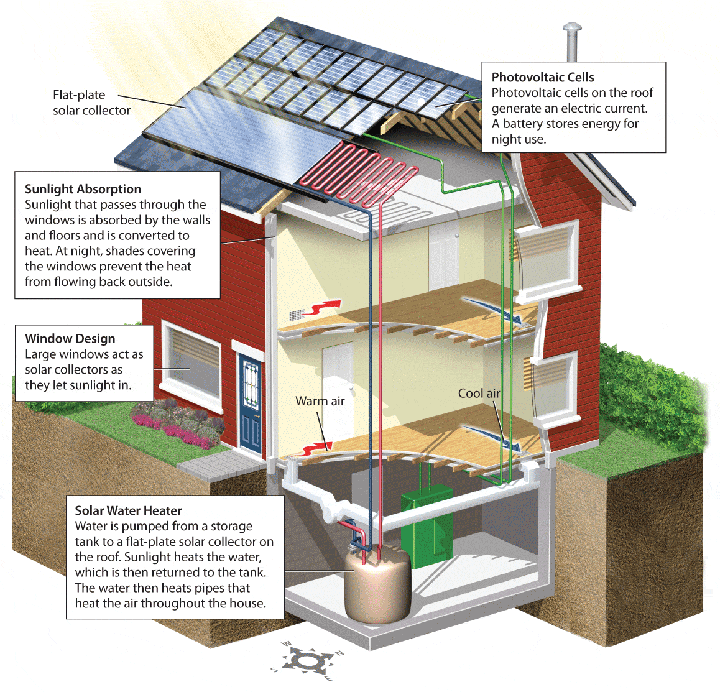 Benefits and Costs of Solar PowerWIND ENERGYWind turbines (windmills) convert wind’s ___________________ to _________________.Wind turbines can be placed on _________________________.Turbines can be _____________ or built in ___________ called wind farms.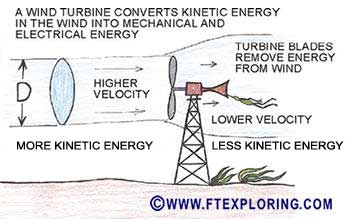 Benefits and Costs of Wind PowerRenewable Energy Resources SummaryUse this as a guide to help you study the different types of renewable energy sources.CHAPTER 19: Waste ManagementWhat is waste?Any unwanted material or substance that results from a human activity or processMunicipal solid waste: From homes and businessesIndustrial waste: Resulting from manufacturing, agriculture, and miningHazardous waste: Toxic, reactive, flammable, and corrosiveE-waste: Contains heavy metals and toxic chemicals, but mostly treated as conventional solid wasteWastewater: Includes used, discarded water and runoffDISPOSING OF HAZARDOUS WASTELandfills: Specifically designed to keep hazardous waste containedSurface impoundment: Liquid waste poured into shallow lined pits; water evaporates and solid waste is transported elsewhereDeep-well injection (see diagram below): Wastes injected into deep, confined porous rock layers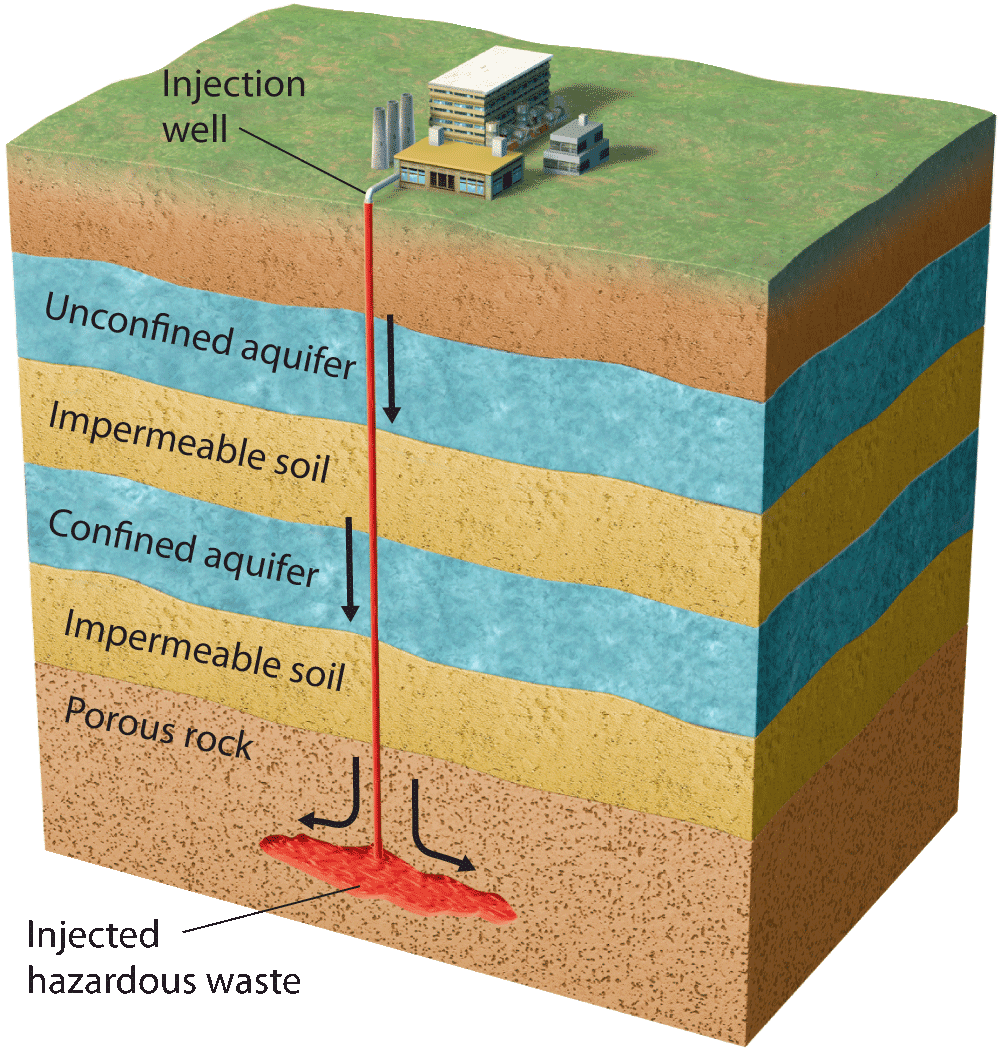 INCINERATION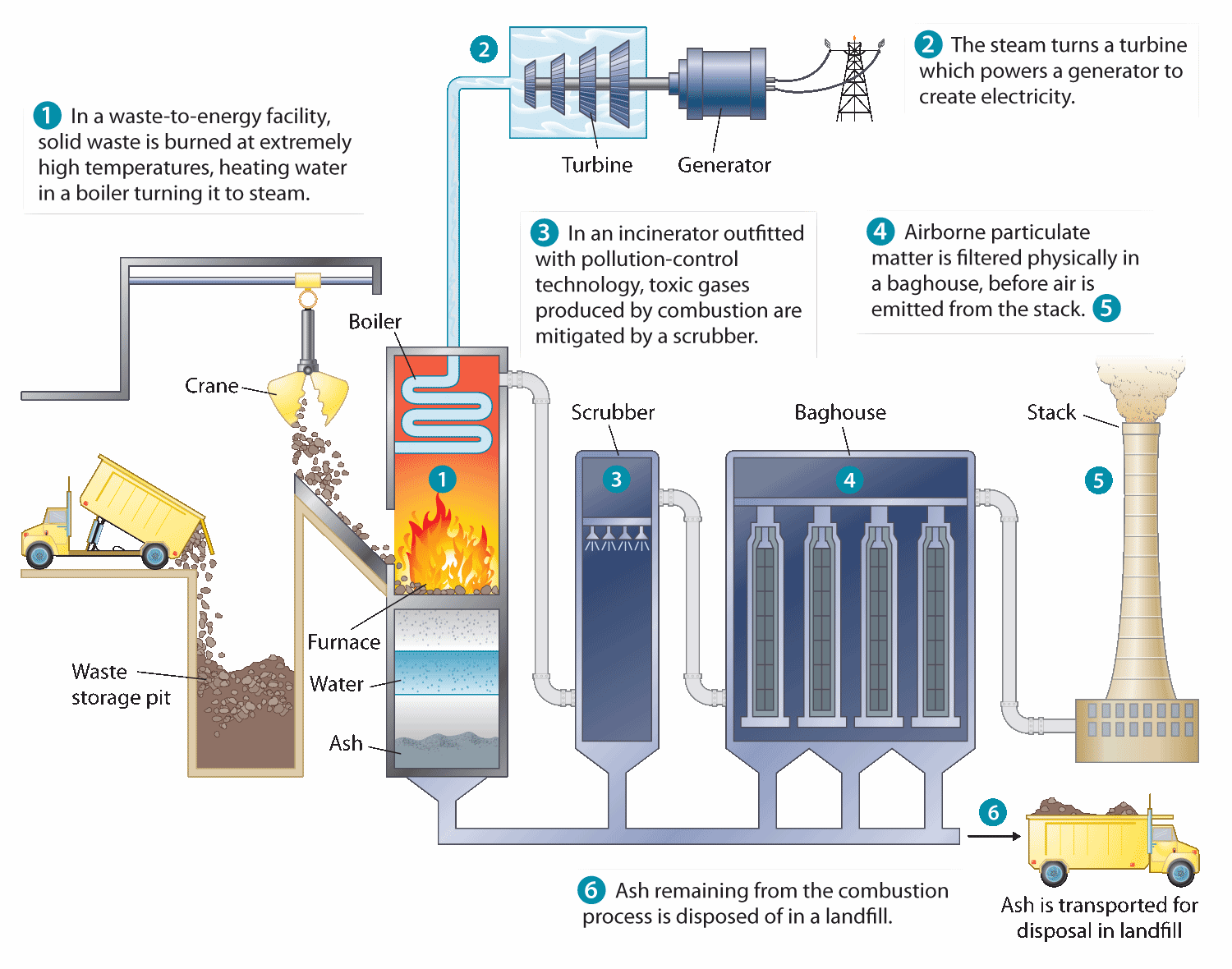 Question to ponder: What do we need to do to make sure that we safely manage our hazardous waste from our households?Make sure Mr. Gutierrez stamps/signs this by the end of the period.  You CANNOT get the stamp/signature for a day later on. It is your responsibility to remind Mr. Gutierrez. You will NOT receive a stamp if you did not follow all classroom policies or actively work on the practice problems during the allotted class time. A stamp means you received all 10 points. No stamps means you’ve received zero points. If you completed some work, I may give you partial credit based on my discretion. If you are absent, write the date on the day you were absent and write the word “Absent.” DO NOT LOSE THIS SHEET!!! (If you lose this sheet, you will lose all of your participation points. NO EXCEPTIONS.)PacketPacketFollowed All Classroom PoliciesFollowed All Classroom Policies/80Completed Class Notes/Monday/20Writing Name on Every Page/Tuesday/Wednesday/Thursday/Friday/100Total Points/Total PointsTopicPacket PageTextbook Page1. Biomass Energy3 – 5551 - 5532. Geothermal Energy6 – 8 553 - 5553. Hydropower9 – 11 557 - 5604. Solar Energy12 – 14 562 – 564 5. Wind Energy15 - 16 566 – 569*Waste Management20 – 21 582 – 605 Date: _________________Objective: SWBAT explain how biomass energy is used.                        Energy derived from biomass is used for cooking, heating, powering motor vehicles, and generating electricity.Biomass is material—such as wood, manure, and grain—that makes up___________________________________________or comes from living organisms.Biomass energy, called __________________________, is produced by ____________________________________.Biomass energy can be used for heating, cooking, lighting, vehicle fuel, or electricity generation.Sources of Biomass THINK. PAIR. SHARE. With a partner, take a few moments to discuss the benefits and costs of biomass energy.Benefits and Costs of Biomass EnergyDate: _________________Objective: SWBAT describe how geothermal energy is harnessed and used.BENEFITSCOSTS/DISADVANTAGESBENEFITSCOSTS/DISADVANTAGESCauses much less air pollution than fossil fuels______________________________________________Not sustainable if _______________________________than it is naturally replenishedHot groundwater can contain _______________________________ or add to pollution.Some geothermal energy projects can ______________________________.Geothermal power plants _____________________________ in places with ______________ to geothermal energy.Date: _________________Objective: SWBAT explain how flowing water can be used to generate electricity.BENEFITSCOSTS/DISADVANTAGES_______________________No air pollution or greenhouse gas emissionsYields relatively ________________electricityDams ________________________ and affect organisms (especially fish).Dams _________________________________________, preventing it from reaching downstream.Building dams and reservoirs can __________________ people.Date: _________________Objective: SWBAT describe how solar energy is harnessed.Using Solar Energy for HEATPassive solar heating: _________________ to efficiently __________________________________________________________; can be used to heat homes and businessesActive solar heating: Uses ____________________, such as ___________________, to capture, store, and distribute the sun’s energyUsing Solar Energy for ELECTRICITYPhotovoltaic cells (solar panels): Convert ___________________________ directly into ___________________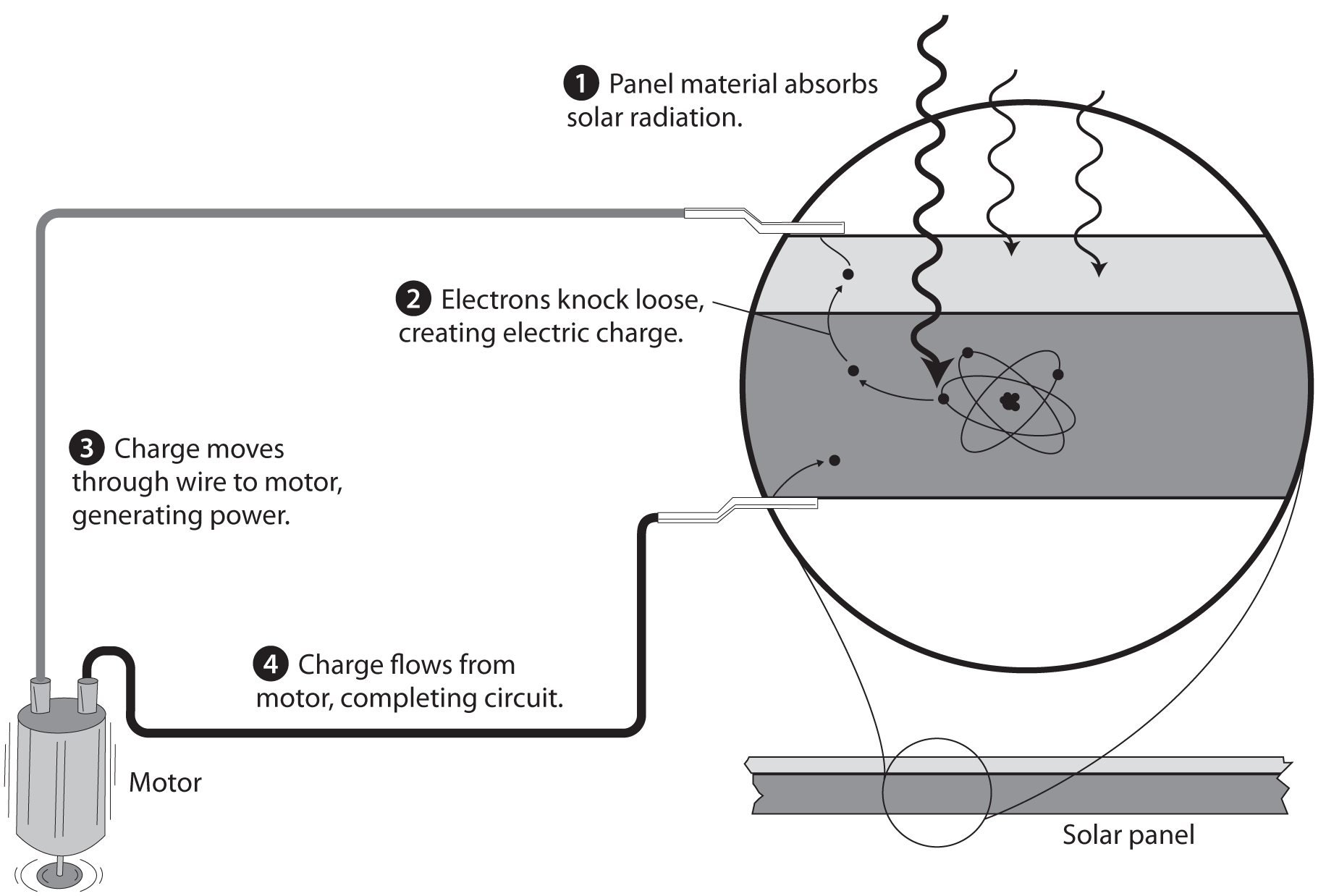 Concentrating solar power: Uses__________________ to focus the sun’s rays on a vessel containing fluid; __________________________________________________ and generate electricity.Date: _________________Objective: SWBAT analyze the benefits and costs of solar energy.BENEFITSCOSTS/DISADVANTAGES_________________________Clean—no air or water pollution produced during operationLow maintenance devicesNew ___________ to make solar devicesSome pollution during manufactureMany regions _______________________________Devices are __________________Date: _________________Objective: SWBAT explain how wind energy can be used to produce electricity.Date: _________________Objective: SWBAT analyze the benefits and costs of wind energy.BENEFITS (Advantages)COSTS (Disadvantages)No pollution or greenhouse gases produced during operationUnder good wind conditions, produces far _________________________Relatively cheap to operateHigh startup costsWinds can be ____________Fastest winds are often not near population centers.Communities complain about the _______________ of wind farms.Can be harmful to _______________________Type of Renewable EnergyHow it WorksProsConsBiomassGeothermalHydropowerSolarWindHydrogen FuelsBenefits of IncinerationCosts of IncinerationIncinerating waste reduces its weight by up to 75% and volume by up to 90%.Heat from burning trash can be used to generate electricity (waste-to-energy).Toxic ash must be disposed of.Dioxins, heavy metals, and PCBs can be created and released by burning waste.Day of WeekFollowed All Classroom Policies (Respectful, on time, prepared, engaged…)Class work ParticipationMonday/10/10Tuesday/10/10Wednesday/10/10Thursday/10/10Friday/10/10